ОБЩЕОБЪЕКТОВАЯ ИНСТРУКЦИЯо мерах пожарной безопасности в МАОУ СОШ № 93 г. Краснодара имени Кронида Обойщикова№ном. (разработана в соответствии с требованиями раздела XVIII ППР РФ)Г. Краснодар 2021 г.1.1.Общие положения1.1.1.Настоящая Инструкция устанавливает общие требования пожарной безопасности на территории, в зданиях и сооружениях принадлежащих МАОУ СОШ № 93 г. Краснодара и является обязательной для исполнения всеми должностными и физическими лицами.Лица виновные в нарушении Общеобъектовой инструкции о мерах пожарной безопасности, несут ответственность в соответствии с действующим законодательством.			          1.1.2.При обеспечении пожарной безопасности наряду с настоящей Инструкцией следует также руководствоваться техническим регламентом о требованиях пожарной безопасности, стандартами, строительными нормами и правилами, нормами технологического проектирования, отраслевыми и региональными правилами пожарной безопасности и другими утвержденными в установленном порядке нормативными документами, регламентирующими требования пожарной безопасности.1.1.3.На каждом объекте должна быть обеспечена безопасность людей при пожаре, а также разработаны  инструкции о мерах пожарной безопасности для каждого взрывопожароопасного и пожароопасного участка (мастерской, цеха и т.п.) в соответствии с обязательным приложениями к приказу по учреждению.1.1.4.Все работники предприятий должны допускаться к работе только после прохождения противопожарного инструктажа, а при изменении специфики работы проходить дополнительное обучение по предупреждению и тушению возможных пожаров в порядке, установленном руководителем.1.1.5.Ответственным за пожарную безопасность отдельных территорий, зданий, сооружений, помещений, цехов, участков, технологического оборудования и процессов, инженерного оборудования, электросетей и т.п. определяет руководитель учреждения.1.1.6.Для привлечения работников учреждения к работе по предупреждению и борьбе с пожарами на учреждении могут создаваться пожарно-технические комиссии и добровольные пожарные дружины.1.1.7.Персональная ответственность за обеспечение пожарной безопасности предприятий и их структурных подразделений в соответствии с действующим законодательством возлагается на их руководителей.1.1.8.Должностные лица в пределах своей компетенции несут ответственность за выполнение требований данной Инструкции.1.2.Организационные мероприятия по обеспечению пожарной безопасности1.2.1.Во всех производственных, административных, складских и вспомогательных помещениях на видных местах должны быть вывешены таблички с указанием номера телефона вызова пожарной охраны и инструкции о мерах безопасности для конкретного производственного участка.1.2.2.На каждом объекте инструкцией должен быть установлен соответствующий их пожарной опасности противопожарный режим, в том числе:-определены места для курения;-определены места и допустимое количество единовременно находящихся в помещении сырья, полуфабрикатов и готовой продукции;-установлен порядок уборки горючих отходов и пыли, хранения промасленной спецодежды;-определен порядок обесточивания электрооборудования в случае пожара и по окончании рабочего дня;Регламентированы:-порядок проведения временных огневых и других пожароопасных работ;-порядок осмотра и закрытия помещений после окончания работы;-действия работников при обнаружении пожара;-определен порядок и сроки прохождения противопожарного инструктажа и занятий по пожарно-техническому минимуму, а также назначены ответственные за их проведение.1.2.3.В зданиях и сооружениях (кроме жилых домов), при единовременном нахождении на этаже более 10 человек должны быть разработаны и на видных местах вывешены планы (схемы эвакуации людей в случае пожара, а также предусмотрена система (установка) оповещения людей о пожаре.Руководитель объекта с массовым пребыванием людей (50 человек и более) в дополнение к схематическому плану эвакуации людей при пожаре обязан разработать инструкцию, определяющую действия персонала по обеспечению безопасной и быстрой эвакуации людей, по которой не реже одного раза в полугодие должны проводиться практические тренировки всех задействованных для эвакуации работников.Для объектов с ночным пребыванием людей в инструкции должны предусматриваться два варианта действий: в дневное и в ночное время.1.2.4.Работники, а также граждане, находящиеся на объектах предприятия, обязаны:-соблюдать требования пожарной безопасности, стандартов, норм и правил, утверждённых в установленном порядке, а также соблюдать и поддерживать противопожарный режим;-выполнять меры предосторожности при пользовании газовыми приборами, предметами бытовой химии, проведении работ с легковоспламеняющимися (ЛВЖ) и горячими (ГЖ) жидкостями, другими опасными в пожарном отношении веществами, материалами и оборудованием;-в случае обнаружения пожара сообщить о нем в пожарную охрану и принять меры к спасению людей, имущества и ликвидации пожара.1.2.5.Лица, которым поручено проведение мероприятий с массовым участием людей (вечера, дискотеки, торжеств вокруг новогодней елки, представления и т.п.), обязаны перед их началом тщательно осмотреть помещения и убедиться в полной готовности их в противопожарном отношении.1.2.6.Руководители объектов предприятия, на которых применяются, перерабатываются и хранятся опасные (взрывоопасные) сильнодействующие ядовитые вещества обязаны сообщать подразделениям пожарной охраны о них данные, необходимые для обеспечения безопасности личного состава, привлекаемого для тушения пожара и проведения первоочередных аварийно-спасательных работ на этих предприятиях.2.1.Содержание территории2.1.1.Территория образовательного учреждения (ОУ) в пределах противопожарных разрывов между зданиями, сооружениями и открытыми складами, а также участки, прилегающие к иным постройкам, должны своевременно очищаться от горючих отходов, мусора, тары, опавших листьев, сухой травы и т.п.Горючие отходы, мусор и т.п. следует собирать на специально выделенных площадках в контейнеры или ящики, а затем вывозить.2.1.2.противопожарные разрывы между зданиями и сооружениями не разрешается использовать под складирование материалов, оборудования и тары, для стоянки транспорта и строительства (установки) зданий и сооружений.2.1.3.Дороги, проезды и подъезды к зданиям, сооружениям, открытым складам, наружным пожарным лестницам и водоисточникам, используемым для целей пожаротушения, должны быть всегда свободными для проезда пожарной техники, содержаться в исправном состоянии, а зимой быть очищенными от снега и льда.О закрытие дорог или проездов для их ремонта или по другим причинам, препятствующим проезду пожарных машин, необходимо немедленно сообщать в районные подразделения пожарной охраны.На период закрытия дорог в соответствующих местах должны быть установлены указатели направления объезда или переезды через ремонтируемые участки и подъезды к водоисточникам.2.1.4.Временные строения, насосные, котельные, киоски и т.п. должны располагаться от других зданий и сооружений на расстоянии не менее 15м (кроме случаев, когда по другим нормам требуется больший противопожарный разрыв) или у противопожарных стен.2.1.5.Не разрешается курение на территории и в помещениях школы.2.1.6.Разведение костров, сжигание отходов, скошенной травы и кустарника запрещается.2.1.7.Территория школы должна иметь наружное освещение в темное время суток для быстрого нахождения пожарных гидрантов, наружных пожарных лестниц и мест размещения пожарного инвентаря, а также подъездов к входам в здания и сооружения. Места размещения (нахождения) средств пожарной безопасности и специально оборудованные места для курения должны быть обозначены знаками пожарной безопасности, в том числе знаком пожарной безопасности «Не загромождать».Сигнальные цвета и знаки пожарной безопасности должны соответствовать требованиям нормативных документов по пожарной безопасности.2.1.8.Перееезды и переходы через внутри объектовые дороги должны быть свободны для проезда пожарных автомобилей.2.1.9.На территории школы не разрешается оставлять на открытых площадках и во дворах тару с ЛВЖ и ГЖ, а также баллоны со сжатым и сжиженным газами.2.1.10.На территории школы не разрешается устраивать свалки горючих отходов.2.2.Содержание зданий, сооружений, помещений2.2.1.Для всех учебных и складских помещений должна быть определена категория взрывопожарной и пожарной опасности, а также класс зоны по правилам устройств электроустановок (ПУЭ), которые надлежит обозначать на дверях помещений.Около оборудования, имеющего повышенную пожарную опасность, следует вывешивать стандартные знаки (аншлаги, таблички) безопасности.2.2.2.Противопожарные системы и установки (противодымная защита, средства пожарной автоматики, системы противопожарного водоснабжения, противопожарные двери, клапаны, другие защитные устройства в противопожарных стенах и перекрытиях и т.п.) помещений, зданий и сооружений должны постоянно содержаться в исправном рабочем состоянии.2.2.3.Не разрешается проводить работы на оборудовании, установках и станках с неисправностями, могущими привести к пожару.2.2.4.Нарушения огнезащитных покрытий (штукатурки, специальных красок, лаков, обмазок и т.п., включая потерю и ухудшение огнезащитных свойств) строительных конструкций, горючих отделочных и теплоизоляционных материалов, металлических опор оборудования должны немедленно устраняться.Обработанные (пропитанные) в соответствии с нормативными требованиями деревянные конструкции и ткани по истечении сроков действия обработки (пропитки) и в случае потери огнезащитных свойств составов должны обрабатываться (пропитываться) повторно.Состояние огнезащитной обработки (пропитки) должно проверяться не реже двух раз в год.2.2.5.В местах пересечения противопожарных стен, перекрытий и ограждающих конструкций различными инженерными и технологическими коммуникациями образовавшиеся отверстия и зазоры должны быть заделаны строительным раствором или другими негорючими материалами, обеспечивающими требуемый предел огнестойкости и дымо-газо-непроницаемость.2.2.6.при перепланировке помещений, изменении их функционального назначения должны соблюдаться противопожарные требования действующих норм строительного и технологического проектирования.2.2.7.Учреждение необходимо обеспечивать телефонной связью с ближайшим подразделением пожарной охраны или центральным пунктом пожарной связи города.2.2.8.В помещениях зданий и сооружений запрещается:-хранение и применение в подвалах и цокольных этажах ЛВЖ и ГЖ, пороха, взрывчатых веществ, баллонов с газами, товаров в аэрозольной упаковке, целлулоида и других взрывопожароопасных веществ и материалов кроме случаев, оговоренных в действующих нормативных документах;-использовать чердаки, технические этажи, венткамеры и другие технические помещения для организации производственных участков, мастерских, а также хранения продукции, оборудования, мебели и других предметов;-размещать в холлах кладовые, киоски, ларьки и т.п.;-устраивать склады горючих материалов и мастерские, а также размещать иные хозяйственные помещения в подвалах и цокольных этажах, если вход в них не изолирован от общих лестничных клеток;-снимать предусмотренные проектом двери эвакуационных выходов из поэтажных коридоров, холлов, фойе, тамбуров и лестничных клеток, другие двери, препятствующие распространению опасных факторов пожара на путях эвакуации. Производить перепланировку объемно-планировочных решений эвакуационных путей и выходов, в результате которой ограничивается доступ к огнетушителям, пожарным кранам и другим средствам пожарной безопасности или уменьшается зона действия автоматических систем противопожарной защиты (автоматической пожарной сигнализации, стационарной автоматической установки пожаротушения, системы дымоудаления, системы оповещения и управления эвакуацией). Уменьшение зоны действия автоматической пожарной сигнализации или автоматической установки пожаротушения в результате перепланировки допускается только при дополнительной защите объемов помещений, исключенных из зоны действия указанных выше автоматических установок и систем, индивидуальными пожарными извещателями или модульными установками пожаротушения, соответственно;-загромождать мебелью, оборудованием и другими предметами двери, люки на чердаки и  наружные эвакуационные лестницы;-проводить уборку помещений и стирку одежды с применением бензина, керосина и других ЛВЖ и ГЖ, а также производить отогревание замерших труб лампами и другими способами с применением открытого огня;-оставлять неубранным промасленный обтирочный материал;-устанавливать глухие решетки на окнах и приямках у окон подвалов, за исключением случаев, специально оговоренных в нормах и правилах, утвержденных в установленном порядке;-устраивать в лестничных клетках и поэтажных коридорах кладовые (чуланы), а также хранить под лестничными маршами и на лестничных площадках вещи, мебель и другие горючие материалы. Под лестничными маршами в первом и цокольном этажах допускается устройство только помещений для узлов управления центрального отопления, водомерных узлов и электрощитовых, выгороженных перегородками из негорючих материалов;2.2.9.Наружные пожарные лестницы и ограждения на крышах (покрытиях) зданий и сооружений должны содержаться в исправном состоянии и периодически проверяться на соответствие требованиям нормативных документов безопасности.2.2.10.В помещениях с одним эвакуационным выходом одновременно пребывание 50 и более человек не допускается.При определении максимально допустимого количества людей в помещении, в указанных выше случаях, следует принимать расчетную площадь, приходящую на одного человека, в размере 0,75м2/чел. При этом размеры путей эвакуации и эвакуационных выходов должны обеспечивать эвакуацию людей за пределы зальных помещений в течении необходимого времени эвакуации людей.Фактические показатели пребывания людей на объекте:-1 смена и подсмена- до 2300 детей и 175 взрослых;-2 смена до 1700 детей и 115 взрослых;2.2.12.Двери чердачных помещений, а также технических этажей и подвалов, в которых по условиям технологии не требуется постоянного пребывания людей, должны быть закрыты на замок. На дверях указанных помещений должна быть информация о месте хранения ключей. Окна чердаков, технических этажей и подвалов должны быть остеклены и постоянно закрыты.Приямки у оконных проемов подвальных и цокольных этажей зданий (сооружений) должны быть очищены от мусора и других предметов. Металлические решетки, защищающие указанные приямки, должны быть открывающимися, а запоры на окнах открываться изнутри без ключа.2.2.13.Керосиновые фонари и настольные керосиновые лампы, используемые для освещения помещений, должны иметь устойчивые основания и эксплуатироваться в условиях, исключающих их опрокидывание.Подвесные керосиновые лампы (фонари), при эксплуатации, должны иметь надежное крепление и металлические предохранительные колпаки над стеклами. Расстояние от колпака над лампой или крышки фонаря до горючих (трудногорючих) конструкций перекрытия (потолка) должно быть не менее 70см, а до стен из горючих (трудногорючих) материалов – не менее 20см.Настенные керосиновые лампы (фонари) должны иметь предусмотренные конструкцией отражатели и надежное крепление к стене.2.2.17.В зданиях с витражами высотой более 1 этажа не допускается нарушение конструкций дымонепроницаемых негорючих диафрагм, установленных в витражах на уровне каждого этажа.2.2.18.При организации и проведении новогодних праздников и других мероприятий с массовым пребыванием людей:-допускается использовать только помещения, обеспеченные не менее чем двумя эвакуационными выходами, отвечающими требованиям норм проектирования, не имеющих на окнах решеток и расположенные не выше 2-го этажа в зданиях с горючими перекрытиями;-елка должна устанавливаться на устойчивом основании и с таким расчетом, чтобы ветви не касались стен и потолка;-при отсутствии в помещении электрического освещения мероприятия у елки должны проводиться только в светлое время суток;-иллюминация должна быть выполнена с соблюдением ПУЭ. При использовании электрической осветительной сети без понижающего трансформатора на елке могут применяться гирлянды только с последовательным включением лампочек напряжением до 12В. Мощность лампочек не должна превышать 25Вт. При обнаружении неисправности в иллюминации (нагрев проводов, мигание, искрение и т.п.) она должна быть немедленно обесточена.ЗАПРЕЩАЕТСЯ:-применять дуговые прожекторы, свечи и хлопушки, зажигать фейерверки и устраивать другие световые пожароопасные эффекты, могущие привести к пожару;-украшать елку целлулоидными игрушками, а также марлей и ватой, не пропитанными огнезащитными составами;-одевать детей в костюмы из легкогорючих материалов;-проводить огневые, покрасочные и другие пожароопасные и взрывопожароопасные работы;-использовать ставни на окнах для затемнения помещений;-уменьшать ширину проходов между рядами и устанавливать в проходах дополнительные кресла, стулья и т.п.;-полностью гасить свет в помещении во время спектаклей или представлений;-допускать заполнение помещений людьми сверх установленной нормы.При проведении мероприятий должно быть организовано дежурство на сцене и в зальных помещениях ответственных лиц, членов добровольной пожарной дружины или работников пожарной охраны предприятия.2.3.ПУТИ ЭВАКУАЦИИ2.3.1.При эксплуатации эвакуационных путей и выходов должно быть обеспеченно соблюдение проектных решений и требований нормативных документов по пожарной безопасности (в том числе по освещенности, количеству, размерам и объемно-планировочным решениям эвакуационных путей и выходов, а также по наличию на путях эвакуации знаков пожарной безопасности).2.3.2.Двери на путях эвакуации должны открываться свободно и по направлению выхода из здания, за исключением дверей, открывание которых не нормируется требованиями нормативных документов по пожарной безопасности.Запоры на дверях эвакуационных выходов должны обеспечивать людям, находящимся внутри здания (сооружения), возможность свободного их открывания изнутри без ключа.Допускается, по согласованию с Государственной противопожарной службой МВД России, закрывать запасные выходы на внутренний механический замок. В этом случае на каждом этаже здания назначается ответственный дежурный из числа обслуживающего персонала, у которого постоянно имеется при себе комплект ключей от всех замков на дверях эвакуационных выходов. Другой комплект ключей должен храниться в помещении дежурного по зданию (сооружению). Каждый ключ на обоих комплектах должен иметь надпись о его принадлежности соответствующему замку.2.3.3.ЗАПРЕЩАЕТСЯ:-загромождать эвакуационные пути и выходы (в том числе проходы, коридоры, тамбуры, галереи, лифтовые холлы, лестничные площадки, марши лестниц, двери, эвакуационные люки) различными материалами, изделиями, оборудованием, производственными отходами, мусором и другими предметами, а также забивать двери эвакуационных выходов;-устраивать в тамбурах выходов (за исключением квартир и индивидуальных жилых домов) сушилки и вешалки для одежды, гардеробы, а также хранить (в том числе временно) инвентарь и материалы;-устраивать на путях эвакуации пороги (за исключением порогов в дверных премах), раздвижные и подъемно-опускные двери и ворота, вращающиеся двери и турникеты, а также другие устройства, препятствующие свободной эвакуации людей;-применять горючие материалы для отделки, облицовки и окраски стен и потолков, а также ступеней и лестничных площадок на путях эвакуации (кроме зданий 5 степени огнестойкости);-фиксировать самозакрывающиеся двери лестничных клеток, коридоров, холлов и тамбуров в открытом положении (если для этих целей не используются автоматические устройства, срабатывающие при пожаре), а также снимать их;-остеклять или закрывать жалюзи воздушных зон в незадымляемых лестничных клетках;-заменять армированное стекло обычным в остеклениях дверей и фрамуг.2.3.5.В зданиях с массовым пребыванием людей на случай отключения электроэнергии, у обслуживающего персонала должны быть электрические фонари. Количество фонарей определяется руководителем, исходя из особенностей объекта, наличия дежурного персонала, количества людей в здании, но не менее одного на каждого работника дежурного персонала.2.3.6.Ковры ковровые дорожки и другие покрытия полов в помещениях с массовым пребыванием людей должны надежно крепиться к полу.3.1.Электроустановки должны монтироваться и эксплуатироваться в соответствии с Правилами устройства электроустановок (ПУЭ), Правилами эксплуатации электроустановок потребителей (ПЭЭП), правилами техники безопасности при эксплуатации электроустановок потребителей (ПТБ) и другими нормативными документами.3.2.Электроустановки и бытовые электроприборы в помещениях, в которых по окончании рабочего времени отсутствует дежурный персонал, должны быть обесточены. Под напряжением должны оставаться дежурное освещение, установки пожаротушения и противопожарного водоснабжения, пожарная и охранно-пожарная сигнализация. Другие электроустановки и электротехнические изделия (в том числе в жилых помещениях) могут оставаться под напряжением, если это обусловлено их функциональным назначением и (или) предусмотрено требованиями инструкции по эксплуатации.3.3.не допускается прокладка и эксплуатация воздушных линий электропередачи (в том числе временных и проложенных кабелем) над горючими кровлями, навесами, а также открытыми складами (штабелями, скирдами и др.) горючих веществ, материалов и изделий.3.4.При эксплуатации электроустановок запрещается: -использовать приемники электрической энергии (электроприемники) в условиях, не соответствующих требованиям инструкций предприятий-изготовителей или имеющих неисправности, которые в соответствии с инструкцией по эксплуатации могут привести к пожару, а также эксплуатировать электропровода и кабели с поврежденной или потерявшей защитные свойства изоляцией;-пользоваться поврежденными розетками, рубильниками, другими электроустановочными изделиями;-обертывать электролампы и светильники бумагой, тканью и другими горючими материалами, а также эксплуатировать светильники со снятыми колпаками (рассеивателями), предусмотренными конструкцией светильника;-пользоваться электроутюгами, электроплитками, электрочайниками и другими электронагревательными приборами, не имеющими устройств тепловой защиты, без подставок из негорючих теплоизоляционных материалов, исключающих опасность возникновения пожара;-применять нестандартные (самодельные) электронагревательные приборы, использовать некалиброванные плавкие вставки или другие самодельные аппараты защиты от перегрузки и короткого замыкания;-размещать (складировать) у электрощитов, электродвигателей и пусковой аппаратуры горючие (в том числе легковоспламеняющиеся) вещества и материалы.3.5.Объемные самосветящиеся знаки пожарной безопасности с автономным питанием и от электросети, используемые на путях эвакуации (в том числе световые указатели «Эвакуационный (запасный) выход», «Дверь эвакуационного выхода») должны постоянно находиться в исправном и включенном состоянии. В зрительных, демонстрационных, выставочных и других залах они могут включаться только на время проведения мероприятий с пребыванием людей.3.6.При установке и эксплуатации софитов запрещается использование горючих материалов.Корпуса софитов должны быть электроизолированы от поддерживающих тросов.Прожекторы и софиты следует размещать на расстоянии не менее 0,5м от горючих конструкций и материалов, а линзовые прожекторы не менее 2м. Светофильтры для прожекторов и софитов должны быть из негорючих материалов.3.7.Запрещается эксплуатация электронагревательных приборов при отсутствии или неисправности терморегуляторов, предусмотренных конструкцией.3.8.Отверстия в местах пересечения электрических проводов и кабелей (проложенных впервые или взамен существующих) с противопожарными преградами в зданиях и сооружениях, должны быть заделаны огнестойким материалом до включения электросети под напряжением.3.9.При эксплуатации электрических сетей зданий и сооружений с периодичностью не реже одного раза в три года должен проводиться замер сопротивления изоляции токоведущих частей силового и осветительного оборудования, результаты замера оформляются соответствующим актом (протоколом).4.1.Отопление и вентиляция: Перед началом отопительного сезона печи, котельные, другие отопительные приборы и системы должны быть проверены и отремонтированы. Неисправные печи и другие отопительные приборы к эксплуатации не допускаются.4.2.Печи и другие отопительные приборы в ОУ не применяются.4.4. Топливопроводы в системе отопления не предусмотрены.4.5.При эксплуатации котельной не разрешается:-допускать к работе лиц, не прошедших специального обучения и не получивших соответствующих квалификационных удостоверений;-хранить жидкое топливо в помещениях котельных и теплогенераторных;-применять в качестве топлива отходы нефтепродуктов и другие ЛВЖ и ГЖ, которые не предусмотрены техническими условиями на эксплуатацию оборудования.ЗАПРЕЩАЕТСЯ:-работать при неисправных или отключенных приборах контроля и регулирования, а также при их отсутствии;-сушить какие-либо горючие материалы на котлах и паропроводах.4.8.Установка металлических печей, не отвечающих требованиям пожарной безопасности стандартов и технических условий, не допускается.При установке временных металлических и других печей заводского изготовления в помещениях общежитий, административных, общественных и вспомогательных зданий предприятий, а также в жилых домах должны выполняться указания (инструкции) предприятий-изготовителей этих видов продукции, а также требования норм проектирования, предъявляемые к системам отопления.4.9.расстояние от печей до товаров, стеллажей, витрин, прилавков, шкафов и другого оборудования должно быть не менее 0,7м, а от топочных отверстий – не менее 1,25м.4.12.Огнезадерживающие устройства (заслонки, шиберы, клапаны и др.) в воздуховодах, устройства блокировки вентиляционных систем с автоматическими установками пожарной сигнализации или пожаротушения. Автоматические устройства отключения вентиляции при пожаре должны проверяться в установленные сроки и содержаться в исправном состоянии.4.13.При эксплуатации систем вентиляции и кондиционирования воздуха запрещается:-оставлять двери вентиляционных камер открытыми;-закрывать вытяжные каналы, отверстия и решетки;-подключать к воздуховодам газовые отопительные приборы;-выжигать скопившиеся в воздуховодах жировые отложения, пыль и другие горючие вещества.4.14.Вентиляционные камеры, циклоны, фильтры, воздуховоды должны очищаться от горючих пылей и отходов производства в сроки, определенные приказом по школе.5.1.Сети противопожарного водопровода (при наличии таковых) должны находиться в исправном состоянии и обеспечивать требуемый по нормам расход воды на нужды пожаротушения. Проверка их работоспособности должна осуществляться ответственным за пожарную безопасность школы не реже двух раз в год (весной и осенью). Пожарные гидранты должны находиться в исправном состоянии, а в зимнее время должны быть утеплены и очищаться от снега и льда.При отключении участков водопроводной сети и гидрантов или уменьшении давления в сети ниже требуемого, необходимо извещать об этом районное подразделение пожарной охраны.Электроснабжение предприятия должно обеспечивать бесперебойное питание электродвигателей пожарных насосов.5.2.У гидрантов и водоемов (водоисточников), а также по направлению движения к ним должны быть установлены соответствующие указатели (объемные со светильником или плоские, выполненные с использованием светоотражающих покрытий). На них должны быть нанесены цифры, указывающие расстояние до водоисточника.5.3.Пожарные краны внутреннего противопожарного водопровода должны быть укомплектованы рукавами и стволами. Пожарный рукав должен быть присоединен к крану и стволу. Необходимо не реже одного раза в 6 месяцев производить перемотку льняных рукавов на новую складку.  	5.4.В помещениях насосной станции должны быть вывешены общая схема противопожарного водоснабжения и схема обвязки насосов. На каждой задвижке и пожарном насосе-повысителе должно быть указано их назначение. Порядок включения насосов-повысителей должен определяться инструкцией.5.5.Задвижки с электроприводом, установленные на обводных линиях водомерных устройств должны проверяться на работоспособность не реже двух раз в год, а пожарные насосы-ежемесячно.Указанное оборудование должно находиться в исправном состоянии.5.6.Противопожарный бассейн и площадка у него, размером  12х24м для установки пожарных автомобилей и забора воды в любое время года, должны содержаться в надлежащем состоянии-готовности к использованию по назначению. Ответственный-зав. хозяйством школы.6.1.Пожарная сигнализация:Регламентированные работы по техническому обслуживанию и планово-предупредительному ремонту (ТО и ППР) автоматических установок пожарной сигнализации и пожаротушения, систем противодымной защиты, оповещения людей о пожаре и управления эвакуацией должны осуществляться в соответствии с годовым планом-графиком, составленным с учетом технической документации заводов-изготовителей и сроками проведения ремонтных работ. ТО и ППР должны выполняться специально обученным обслуживающим персоналом или специализированной организацией, имеющей лицензию, по договору.В период выполнения работ по ТО или ремонту, связанных с отключением установки (отдельных линий, извещателей), руководитель ОУ обязан принять необходимые меры по защите от пожара.6.2.В помещении пожарного поста должна быть вывешена инструкция о порядке действий сторожа-вахтёра (дежурного) персонала при получении сигналов о пожаре и неисправности установок  (систем) пожарной автоматики. Диспетчерский пункт (пожарный пост) должен быть обеспечен телефонной связью и исправными электрическими фонарями.Перевод установок с автоматического пуска на ручной не допускается, за исключением случаев, оговоренных в нормах и правилах.6.4.Баллоны и емкости установок пожаротушения, масса огнетушащего вещества и давление в которых ниже расчетных значений на 10% и более, подлежат перезарядке.6.5.Оросители (в случае установки таковых) спринклерных (дренчерных) установки местах, где имеется опасность механического повреждения, должны быть надежными ограждениями, не влияющими на распространение тепла и не изменяющими карту орошения.Устанавливать взамен вскрывшихся и неисправных оросителей пробки и заглушки не разрешается.6.6.Станция пожаротушения должна быть обеспечена схемой обвязки и инструкцией по управлению установкой при пожаре.У каждого узла управления должна быть вывешена табличка с указанием защищаемых помещений, типа и количества оросителей в секции установки. Задвижки и краны должны быть пронумерованы в соответствии со  схемой обвязки.6.7.Система оповещения о пожаре должны обеспечивать в соответствии с планами эвакуации передачу сигналов оповещения одновременно по всему зданию (сооружению) или выборочно в отдельные его части (этажи, секции и т.п.).Порядок использования систем оповещения должен быть определен в инструкциях по их эксплуатации и в планах эвакуации лиц, которые имеют право приводить системы в действие.6.8.В зданиях, где не требуются технические средства оповещения людей о пожаре, руководитель объекта должен определить порядок оповещения людей о пожаре и назначить ответственных за это лиц.6.9.Оповещатели (громкоговорители) должны быть без регуляторов громкости и подключены к сети без разъемных устройств.При обеспечении надежности для передачи текстов оповещения и управления эвакуацией допускается использовать внутренние радиотрансляционные сети и другие сети вещания, имеющиеся в ОУ.7.1. Порядок действий при пожаре:Каждый гражданин при обнаружении пожара или признаков горения (задымлении, запах гари, повышении температуры и т.п.) обязан:-немедленно сообщить об этом по телефону в пожарную охрану (при этом необходимо назвать адрес объекта, место возникновения пожара, а также сообщить свою фамилию);-принять по возможности меры по эвакуации людей, тушению пожара и сохранности материальных ценностей.7.2. Действия должностных лиц при пожаре:Расчёт личного состава для обеспечения действий при пожаре (ином стихийном бедствии)Выписка из приказа «об организации гражданской защиты и защиты от ЧС» от «___»__________ 2021 г.№ _____Начальник гражданской защиты – директор школы Начальник штаба гражданской защиты-заместитель директора школы по_______С целью обеспечения  функционирования системы гражданской защиты и защиты от ЧС, распределить обязанности   должностных лиц  и структурных подразделений ГЗ и ЧС следующим образом:  обязанности начальника гражданской защиты школы возлагаю на себя; начальником штаба ГЗ назначить_____________2. моим заместителем по МТО назначить – заместителя по АХР.3. Для организации и проведения эвакуации персонала и учащихся школы в безопасный район создать эвакогруппу (Э/Г) в составе:Начальник  Э/Г зам. директора школы по ВР ___________________________техработники Э/Г: ______________________________________________________________________________4. Для защиты персонала и учащихся при угрозе и возникновении ЧС, выполнения неотложных работ в ЧС и обеспечения  ГЗ иметь в готовности силы – формирования (в виде звеньев).4.1. Звено обеспечения охраны порядка в составе 10 человек:Командир  звена ______________________________Патрульные: 3 состава по 3 человека______________________________________________________________________________________________________________________________________________________________________________________________4.2. Противопожарное звено в составе 3 человек:руководитель звена начальник ДПД___________________________________________________________________пожарные ДПД учитель ______________________________________________________________________________________________________________________________________________________________________________________________________4.5. Санитарное звено в составе 2 (3) человека:Командир звена медицинская сестра _________________________________Фельдшер________________________________________________________4.6 -группа эвакуации документов и имущества в составе: старшие групп, практиканты, незадействованный состав ДПД, по распоряжению НШ  ГО.5. Начальнику штаба ГЗ до начала учебного года уточнить и переработать  функциональные обязанности должностных лиц, привлекаемых для неотложных и аварийно-спасательных работ в условиях ЧС и обеспечения ГЗ.6. Заместителю по МТО в срок до 1 09.2021. обеспечить личный состав формируемых подразделений, предназначенных для спасения и эвакуации обучающихся индивидуальными средствами защиты дыхания, в том числе от продуктов горения и окиси углерода и огнезащитными накидками (ДПД, антитеррористическая группа).7. Классным руководителям иметь самим на рабочем месте и постоянно требовать от обучающихся ношения в рюкзаке (сумке) ватно-марлевой повязки и носового платка, как средств индивидуальной защиты органов дыхания в школе и в пути следования в пешем порядке или на автотранспорте.8. Порядок  осмотра и закрытия помещений после окончания работ.8.1.После окончания уборки кабинетов и прочих помещений учебного назначения, осмотр, закрытие и приём их под охрану возлагается на сотрудника охраны.8.2. Осмотр, закрытие и сдача под охрану сторожу-вахтёру помещений хозяйственного назначения возлагается на заместителя по АХР.8.3. Сотрудник охраны при приёме помещений убеждается в отключении электропитания, в отсутствии технических предпосылок к коммунальным авариям, в надёжном закрытии окон и в отсутствии посторонних (бесхозных) предметов, мусора, ЛВЖ и других огнеопасных материалов.Ответственный за мероприятия пожарной  безопасности школы_______________________________________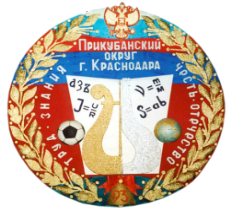 Российская ФедерацияКраснодарский крайМУНИЦИПАЛЬНОЕ АВТОНОМНОЕ ОБЩЕОБРАЗОВАТЕЛЬНОЕ УЧРЕЖДЕНИЕМУНИЦИПАЛЬНОГО ОБРАЗОВАНИЯГОРОД КРАСНОДАРСРЕДНЯЯ ОБЩЕОБРАЗОВАТЕЛЬНАЯ ШКОЛА № 93имени Кронида ОбойщиковаИНН 2311062324350901 г.Краснодар, ул.1-го Мая,93тел./факс  (861) 252 67 97school93@kubannet.ru«СОГЛАСОВАНО»Секретарь первичной профсоюзной организации школы________________________Кузнецова Е.Д.«____»    февраля    2022 г.«УТВЕРЖДЕНО»Директор МАОУ МО г. Краснодар СОШ № 93им. Кронида Обойщикова________________________ Дегтярева О.Н.«____»          февраля          2022 г.РасчётноевремяНаименование действийПорядок и последовательность действийДолжность, фамилия исполнителя Ч+1 доЧ+4 мин.Оповещение(СИГНАЛ И ТЕКСТ СИСТЕМЫ) При объявлении эвакуации, дежурный, либо рабочий совместно с сотрудником охраны,  обязан  немедленно  подготовить запасные выходы  к эвакуации. Заместитель по АХЧ обязан сообщить по телефону  101 (112, МТС 010, )  в пожарную часть. Обесточить здание. Отмобилизовать добровольную пожарную дружину.Начальник штаба ГЗ приступает к своим обязанностям по руководству спасением людей и ликвидацией очага возгорания, в том числе:Осуществляет сбор ДПД, оценивает обстановку, уточняет задачу, проверяет экипировку, СИЗ, принимает решение и отдаёт приказ личному составу дружины;Контролирует готовность эвакуационных выходов (ответственный за открывание заведующая хозяйством, а в её отсутствие рабочий;Контролирует выход всех людей из здания, направляет на прилегающую улицу 1 Мая регулировщиков из числа звена охраны общественного порядка;Осуществляет прочие обязанности начальника штаба гражданской защиты.Никто не имеет права вмешиваться в действия начальника штаба ГЗ до прибытия пожарного расчёта.Директор, деж. Вахтёр, Штаб ЧССпециалист по ОТ, электрик.Ч+2 доЧ+6 мин.Эвакуация детей из загоревшегося здания согласно схеме эвакуации Все дети немедленно должны выводиться из загоревшегося здания через коридор и эвакуационные  выходы теми педагогами, которые проводили занятие, по установленному расчёту эваковыходов.Технический персонал направляет отставших к выходам, выходит сам.Место сбора и передачи классным руководителям-СТАДИОН.учителя- предметники Ч+6 доЧ+10 мин. Контроль вывода эвакуированных из здания детей и персоналаВсе эвакуированные из здания дети проверяются по имеющимся в группах (классах) поименным спискам (классным журналам) Персонал проверяется руководителями структурных подразделений.Директор: принимает доклады. Принимает решения на дальнейшие действия.Начальник штаба ГЗ, классные руководители.Ч+6 до Ч+15 мин. Рассредоточение эвакуированных из здания детей. Передача здоровых детей родителям.СтадионКлассные руководители передают детей родителям или законным представителям.Группа охраны общественного порядка приступает к обеспечению дальнейших мероприятий.Руководитель группы эвакуации организует учёт  и передачу эвакуированных детей родителям (законным представителям), медицинским учреждениям.Директор школы, классные руководители, медсестра, Ч+15 до Ч+45 минПередача пострадавших медперсоналу.Медработник школы осматривает пострадавших, с помощью личного состава нештатного медицинского звена, оказывает первую помощь пострадавшим и сортирует раненых, для дальнейшей эвакуации в лечебные учреждения.Педагог-психолог, совместно с классными руководителями, оказывает психологическую помощь пострадавшим от психических (эмоциональных) травм.Социальный педагог ведёт учёт раненых, направляемых в лечебные учреждения, а при наличии погибших-их первичное опознание.Группа охраны общественного порядка обеспечивает работу должностных лиц.Руководитель группы эвакуации организует учёт  и передачу эвакуированных детей родителям (законным представителям), медицинским учреждениям.МедработникПедагог-психологСоциальный педагогОт Ч до Прибытия пожарного расчётаТушение возникшего очага пожара работниками учреждения до прибытия пожарных расчётовТушение пожара организуется и проводится немедленно, силами ДПД, с момента его обнаружения и работниками учреждения, не занятыми эвакуацией детей. Для тушения используются все имеющиеся средства пожаротушения . Эвакуация имущества из зоны пожара разрешается только после ликвидации пожара начальником пожарного расчёта силами звена эвакуации документов и имущества.По прибытию пожарного расчёта никто не имеет права вмешиваться в его работу. ДПД прекращает свои действия и переходит в подчинение командиру расчёта.ДПДЗаместитель по АХЧ, технический персонал